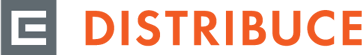 Odstávky - Lukavice, okres Ústí nad OrlicíPřehled plánovaných odstávek na distribučním území společnosti ČEZ Distribuce, a. s. 29.05.2020 (07:15 - 12:00) - plánovaná odstávka č. 110060711173 Lukavicečp.: 29, 36, 37, 38, 61, 147, 183, 186, 273/1, 315, 318, parc. č. 206/3, parc. č. 218/2